 Nr. 239  din data de 5 ianuarie 2022P R O C E S- V E R B A L alședinței de îndată a Consiliului Local al Municipiului Dej  încheiată azi, 5 ianuarie 2022, convocată în conformitate cu prevederile art. 133, alin. (2) și 134 alin (4) din Ordonanța de Urgență Nr. 57/2019, conform Dispoziției Primarului Nr.5 din data de4 ianuarie   2022,		Lucrările ședinței se vor desfășura pe platforma on-line de videoconferință, cu următoarea ORDINE DE ZI:Proiect de hotărâre privind aprobarea utilizării excedentului bugetar al Municipiului Dej-Activitate economică.La ședință sunt prezenți  18  consilieri, domnul Primar Morar Costan, doamna Secretar General al Municipiului Dej.Lipsește motivat domnul consilier Sabadaș Marin Gabriel.Ședința publică este condusă de domnul consilier Pop Cristian, ședința fiind legal constituită. Consilierii au fost convocați prin Adresa Nr.179 din data de 4 ianuarie  2022.Președintele de ședință, domnul consilier Pop Cristian  supune spre aprobare  Ordinea de zi            care este votată cu  17 voturi     ”pentru”, 1 consilier nu participă la vot.     Se trece la pct.1 al ordinii de zi  Proiect de hotărâre privind aprobarea utilizării excedentului bugetar al Municipiului Dej-Activitate economică.  Domnul primar Morar Costan : Fiind prima ședință  de consiliu local din acest an vă doresc un an bun cu multe realizări și La  mulți ani. !        Proiectul de pe ordinea de zi se referă la folosirea excedentului bugetar de la autofinanțate.Această sumă de 549 lei  nu poate fi folosită pentru funcționarea decât după aprobarea excedentului bugetar.Pe acest considerent în vederea asigurării în bune condiții a activității de la Parcul Balnear Toroc, de a rezolva problema personalului, a întreținerii până în luna mai-iunie când va putea funcționa se va proceda la acoperirea temporară a golurilor de casă provenite prin decalajele între venituri și cheltuieli.            Informează consiliul local că ședința ordinară va fi în data de 20 ianuarie 2022 iar în data de 1 februarie va fi o ședință pentru aprobarea bugetului de venituri și cheltuieli a Municipiului Dej conform calendaruui prevăzut de legea finanțelor publice locale.           Se trece la constatarea și votul comisiilor de specialitate: Comisia pentru activități economico – financiare și agricultură, doamna consilier Meșter Alina – Maria – aviz favorabil;  Comisia juridică și disciplină pentru activitățile de protecție socială, muncă, protecția copilului, doamna consilier Muncelean Teodora, aviz favorabil; Comisia pentru activități de amenajarea teritoriului, urbanism, protecția mediului și turism – domnul consilier Buburuz Simion – Florin – aviz favorabil, Comisia pentru activități social – culturale, culte, învățământ, sănătate și familie – domnul consilier Moldovan Horațiu – Vasile – aviz favorabil; Luări de cuvânt: Doamna consilier Meșter Maria Alina precizează faptul că are un amenadament al Proiectul de hotărâre.Este vorba de precizarea monedei la care face referire  suma de  549 mii- Ron sau  lei.De asemenea consideră că se impune modificarea articolului utilizării excedentului atât pentru secțiunea de functionare cât și pentru dezvoltare așa cum reiese din Raportul compartimentului de specialitate. Doamna consilier Munceleanu Teodora: Precizează faptul că este vorba doar de secțiunea de funcționare întrucât a lămurit aspectul cu doamna Șef serviciu buget contabilitate.În raportul de specialitate este menționat art58  din Legea 273/2006 care înt-adevăr face referire și la secțiunea de dezvoltare dar propunerea este numai pentru functionare.Primarul Municipiului Dej Morar Costan: Este de acord cu completarea din art.1 respectiv 549 mii lei.De asemenea s-a lămurit aspectul în cee ce privește  utilizarea excedentului fiind vorba doar despre secțiunea de functionare a activității economice.Se supune la vot cu amendamentul doamnei Meșter Maria Alina și anume“.  Aprobă utilizarea excedentului Municipiului Dej-Activitate economică aferent anului 2021, în sumă de 549 mii lei pentru acoperirea temporară a golurilor de casă care se pot crea pe parcursul anului 2022 ca urmare a decalajelor între veniturile și cheltuielile secțiunii de funcționare.” Proiectul este votat  cu 17 voturi ”pentru”, 1 vot abținere doamna consilier Haitonic Teodora Stela.       Președinte de ședință,                                            Secretar General al Municipiului Dej,           Pop Cristian                                                                           Pop Cristina           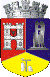 ROMÂNIAJUDEŢUL CLUJCONSILIUL LOCAL AL MUNICIPIULUI DEJStr. 1 Mai nr. 2, Tel.: 0264/211790*, Fax 0264/223260, E-mail: primaria@dej.ro 